Istituto di Istruzione Secondaria Superiore “S. COSMAI”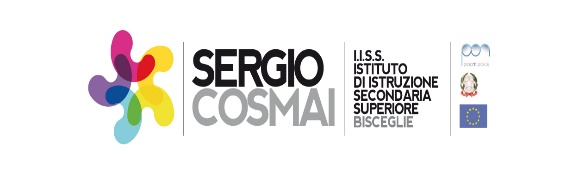 Cod. Mecc. BAIS03600P – Cod. Fisc. 92064670729 Via Gandhi, 1 – 76011 Bisceglie (BT) - Tel.: 080.3955745PEC: bais03600p@pec.istruzione.it – PEO: bais03600p@istruzione.itSito web: www.iisscosmai.gov.it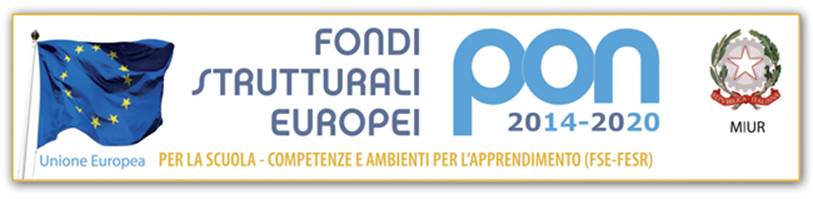 PROGETTO FORMATIVO INDIVIDUALE(PFI)ANNO SCOLASTICO 2018/19Classe Prima Sez.  □ AM  □ AO  □ BO  □ AT  □ BT  □ AV  □ BV  □ CS  □ DSINDIRIZZO: 	□  Industria e Artigianato per il made in Italy			□  Manutenzione ed Assistenza tecnica			□  Servizi culturali e dello spettacolo			□  Servizi per la sanità e l’assistenza sociale			□  Arti ausiliarie delle professioni sanitarie: OdontotecnicoQuadro 1: Dati anagraficiQuadro 2: Competenze riconosciute come crediti ad esito del processo di individuazione, valutazione e attestazione (*)□ Si (si fa riferimento al Certificato di riconoscimento dei crediti)□ No(*) L’opzione “sì/no” ha lo scopo di mettere in evidenza l’attribuzione o meno di creditiQuadri 3: Quadro orario articolato nelle singole competenze e nelle UDA relative alle competenze da acquisire in esito del Percorso di Studio Personalizzato (PSP), con l’indicazione delle quote orario e la tipologia di prove ai fini della verifica/valutazione.CONSIGLIO DI CLASSELo/a studente/essa_______________________________I genitori/tutore del/della studente/essa minorenne______________________________________________________________									Il Dirigente Scolastico									  Prof. Donato MUSCI								_____________________________DATA ________________Quadro 4: Aggiornamento del patto formativoVisti i risultati ottenuti, le attività svolte, i fabbisogni formativi, il grado di partecipazione  del/della studente/essa, il consiglio di classe decide di apportare le seguenti modifiche e/o integrazioni al PSP:________________________________________________________________________________________________________________________________________________________________________________________________________________________________________________________________________________________________________________________________________________________________________________________________________________________________________________________________________________________________________________________________________________________________________________________________________________________________________________________________________________________________________________________________________________________________________________________________________________________________________________________________________________________________________________________________________________________________________________________________________________________________________________________________________________________________________________________________________________________________________________________________________________________________________________________________________________________________________________________________________________________________________________________________________________________________________________________________________________________________________________________________________________________________________________________________________________________________________________________________Lo/a studente/essa_______________________________I genitori/tutore del/della studente/essa minorenne______________________________________________________________									      Il Coordinatore								_____________________________DATA ________________Cognome:Nome:Luogo di nascita:Paese di nascita:Data di nascita:Cittadinanza:Indirizzo:Telefono/Cellulare:Scuola di provenienza (indicare l’ultimascuola frequentata e l’anno di corso)Data di arrivo in Italia(per gli alunni stranieri)COMPETENZEUDA(indicare le UDA da seguire, definite nella programmazione di Classe)QUOTEORARIOTIPOLOGIAVERIFICAASSE DEI LINGUAGGIUtilizzare il patrimonio lessicale ed espressivo della lingua italiana secondo le esigenze comunicative nei vari contesti: sociali, culturali, scientifici, economici, tecnologici e professionaliStabilire collegamenti tra le tradizioni culturali locali, nazionali ed internazionali, sia in una prospettiva interculturale sia ai fini della mobilità di studio e di lavoro Utilizzare i linguaggi settoriali delle lingue straniere previste dai percorsi di studio per interagire in diversi ambiti e contesti di studio e di lavoro Riconoscere il valore e le potenzialità dei beni artistici e ambientali Individuare ed utilizzare le moderne forme di comunicazione visiva e multimediale, anche con riferimento alle strategie espressive e agli strumenti tecnici della comunicazione in reteN. TOTALE ORE DA SVOLGERE BIENNIO462 ore462 ore462 oreCOMPETENZEUDA(indicare le UDA da seguire, definite nella programmazione di Classe)QUOTEORARIOTIPOLOGIAVERIFICAASSE MATEMATICOUtilizzare le reti e gli strumenti informatici nelle attività di studio, ricerca e approfondimento Comprendere e utilizzare i principali concetti relativi all'economia, all'organizzazione, allo svolgimento dei processi produttivi e dei serviziUtilizzare i concetti e i fondamentali strumenti degli assi culturali per comprendere la realtà ed operare in campi applicativiN. TOTALE ORE DA SVOLGERE BIENNIO264 ore264 ore264 oreCOMPETENZEUDA(indicare le UDA da seguire, definite nella programmazione di Classe)QUOTEORARIOTIPOLOGIAVERIFICAASSE STORICO-SOCIALEAgire in riferimento ad un sistema di valori, coerenti con i principi della Costituzione, in base ai quali essere in grado di valutare fatti e orientare i propri comportamenti personali, sociali e professionaliRiconoscere gli aspetti geografici, ecologici, territoriali, dell’ambiente naturale ed antropico, le connessioni con le strutture demografiche, economiche, sociali, culturali e le trasformazioni intervenute nel corso del tempoStabilire collegamenti tra le tradizioni culturali locali, nazionali ed internazionali, sia in una prospettiva interculturale sia ai fini della mobilità di studio e di lavoro Riconoscere il valore e le potenzialità dei beni artistici e ambientali Riconoscere i principali aspetti comunicativi, culturali e relazionali dell’espressività corporea ed esercitare   in modo efficace la pratica sportiva per il benessere individuale e collettivoComprendere e utilizzare i principali concetti relativi all'economia, all'organizzazione, allo svolgimento dei processi produttivi e dei serviziPadroneggiare l'uso di strumenti tecnologici con particolare attenzione alla sicurezza e  alla  tutela  della salute nei luoghi di vita e di lavoro, alla tutela della persona, dell'ambiente e del territorioUtilizzare i concetti e i fondamentali strumenti degli assi culturali per comprendere la realtà ed operare in campi applicativiN. TOTALE ORE DA SVOLGERE BIENNIO264 ore264 ore264 oreCOMPETENZEUDA(indicare le UDA da seguire, definite nella programmazione di Classe)QUOTEORARIOTIPOLOGIAVERIFICAASSE SCIENTIFICO-TECNOLOGICOAgire in riferimento ad un sistema di valori, coerenti con i principi della Costituzione, in base ai quali essere in grado di valutare fatti e orientare i propri comportamenti personali, sociali e professionaliUtilizzare il patrimonio lessicale ed espressivo della lingua italiana secondo le esigenze comunicative nei vari contesti: sociali, culturali, scientifici, economici, tecnologici e professionaliRiconoscere gli aspetti geografici, ecologici, territoriali, dell’ambiente naturale ed antropico, le connessioni con le strutture demografiche, economiche, sociali, culturali e le trasformazioni intervenute nel corso del tempoStabilire collegamenti tra le tradizioni culturali locali, nazionali ed internazionali, sia in una prospettiva interculturale sia ai fini della mobilità di studio e di lavoro Individuare ed utilizzare le moderne forme di comunicazione visiva e multimediale, anche con riferimento alle strategie espressive e agli strumenti tecnici della comunicazione in reteUtilizzare le reti e gli strumenti informatici nelle attività di studio, ricerca e approfondimentoRiconoscere i principali aspetti comunicativi, culturali e relazionali dell’espressività corporea ed esercitare   in modo efficace la pratica sportiva per il benessere individuale e collettivoComprendere e utilizzare i principali concetti relativi all'economia, all'organizzazione, allo svolgimento dei processi produttivi e dei serviziPadroneggiare l'uso di strumenti tecnologici con particolare attenzione alla sicurezza e  alla  tutela  della salute nei luoghi di vita e di lavoro, alla tutela della persona, dell'ambiente e del territorioN. TOTALE ORE DA SVOLGERE BIENNIO924 ore924 ore924 oreN°DISCIPLINEFIRME DOCENTI